Приложение №V-Обоснование НМЦК Расчет Обоснование начальной (максимальной) цены контракта на поставку бумаги А-4 Контрактный управляющий                                                                           Е.А. КорытинаРасчет начальной (максимальной) цены контракта методом сопоставимых рыночных цен (анализа рынка)                                                                                                                                                                                         Расчет начальной (максимальной) цены контракта методом сопоставимых рыночных цен (анализа рынка)                                                                                                                                                                                         Расчет начальной (максимальной) цены контракта методом сопоставимых рыночных цен (анализа рынка)                                                                                                                                                                                         Расчет начальной (максимальной) цены контракта методом сопоставимых рыночных цен (анализа рынка)                                                                                                                                                                                         Расчет начальной (максимальной) цены контракта методом сопоставимых рыночных цен (анализа рынка)                                                                                                                                                                                         Расчет начальной (максимальной) цены контракта методом сопоставимых рыночных цен (анализа рынка)                                                                                                                                                                                         Расчет начальной (максимальной) цены контракта методом сопоставимых рыночных цен (анализа рынка)                                                                                                                                                                                         Расчет начальной (максимальной) цены контракта методом сопоставимых рыночных цен (анализа рынка)                                                                                                                                                                                         Расчет начальной (максимальной) цены контракта методом сопоставимых рыночных цен (анализа рынка)                                                                                                                                                                                         Характеристика  ценовой информации                                                                 Количество (объем) продукции                                                    Цена единицы продукции, указанная в источнике №1, (руб.)                                                                                                    Цена единицы продукции, указанная в источнике №2, (руб.)                                                                                                    Цена единицы продукции, указанная в источнике №3, (руб.)                                                                                                    Средняя арифметическая величина цены единицы продукции                                                                                                       Среднее квадратичное отклонение                                                            Коэффициент вариации(%)                                          НМЦК (руб.)                  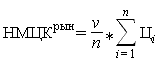 По исходным данным                                  516   290,34298,00285,00291,116,53	2,24150212,76